© Разумилки Разумилки – это запоминалки, созданные автором Людмилой Разумовой для эффективного запоминания правил русского языка.Разумилки – мнемонические стихи, схемы, таблицы и алгоритмы, а также видеоуроки на YouTube-канале «Класс.ру» и  видеоролики в других социальных сетях.Разработаны для использования в учебных целях. Наглядные таблицы и опорные схемы вызывают стойкие зрительные образы. Мнемостихи способствуют развитию слухового восприятия и легко запоминаются.Разумилки вызывают интерес, мотивируют к изучению правил орфографии и пунктуации русского языка.Разумилки Вам в помощь!Разумилка 1. Н и НН в отглагольных прилагательных и страдательных причастиях прошедшего времени. Правило 4-х формальных признаков.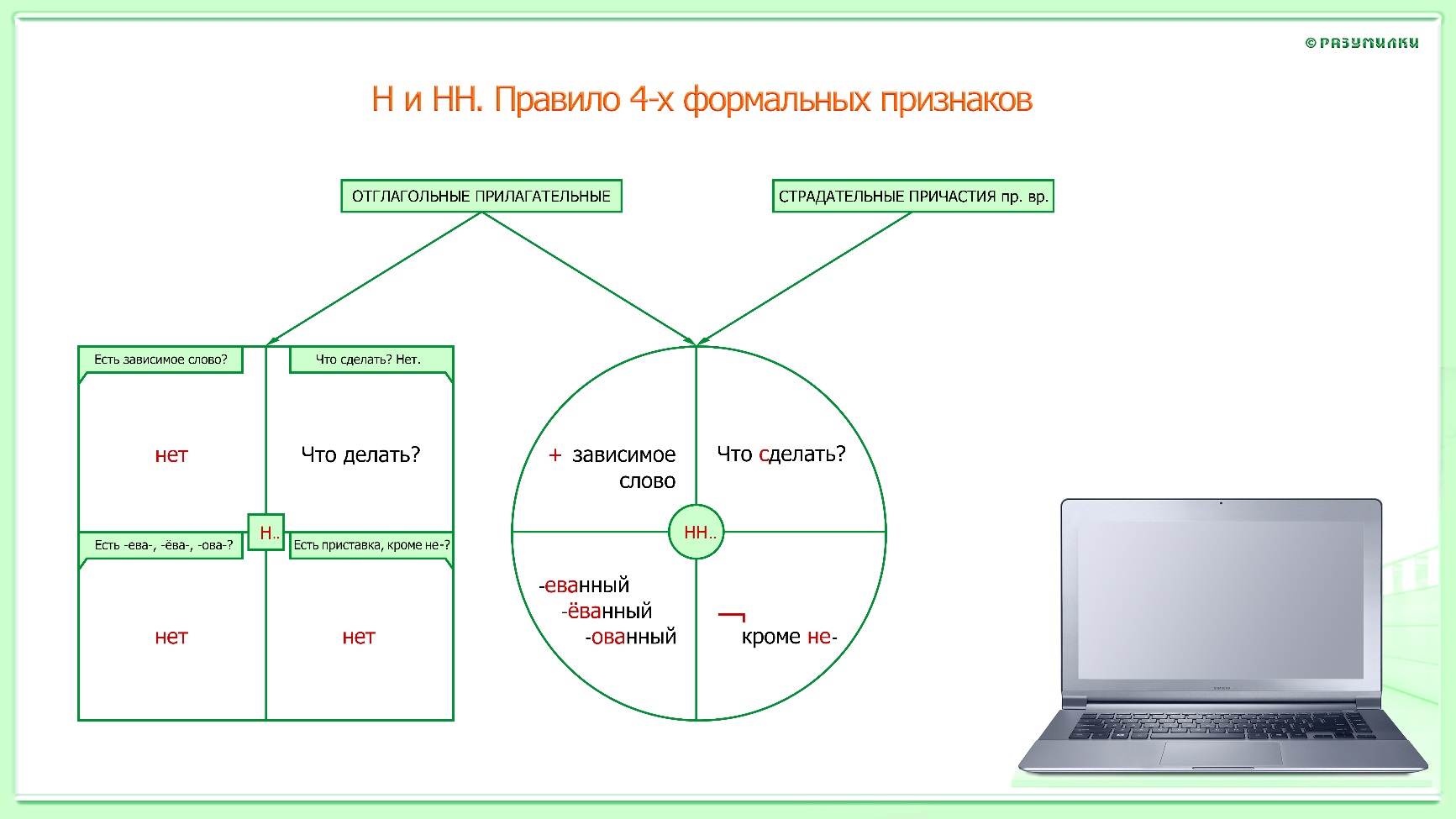 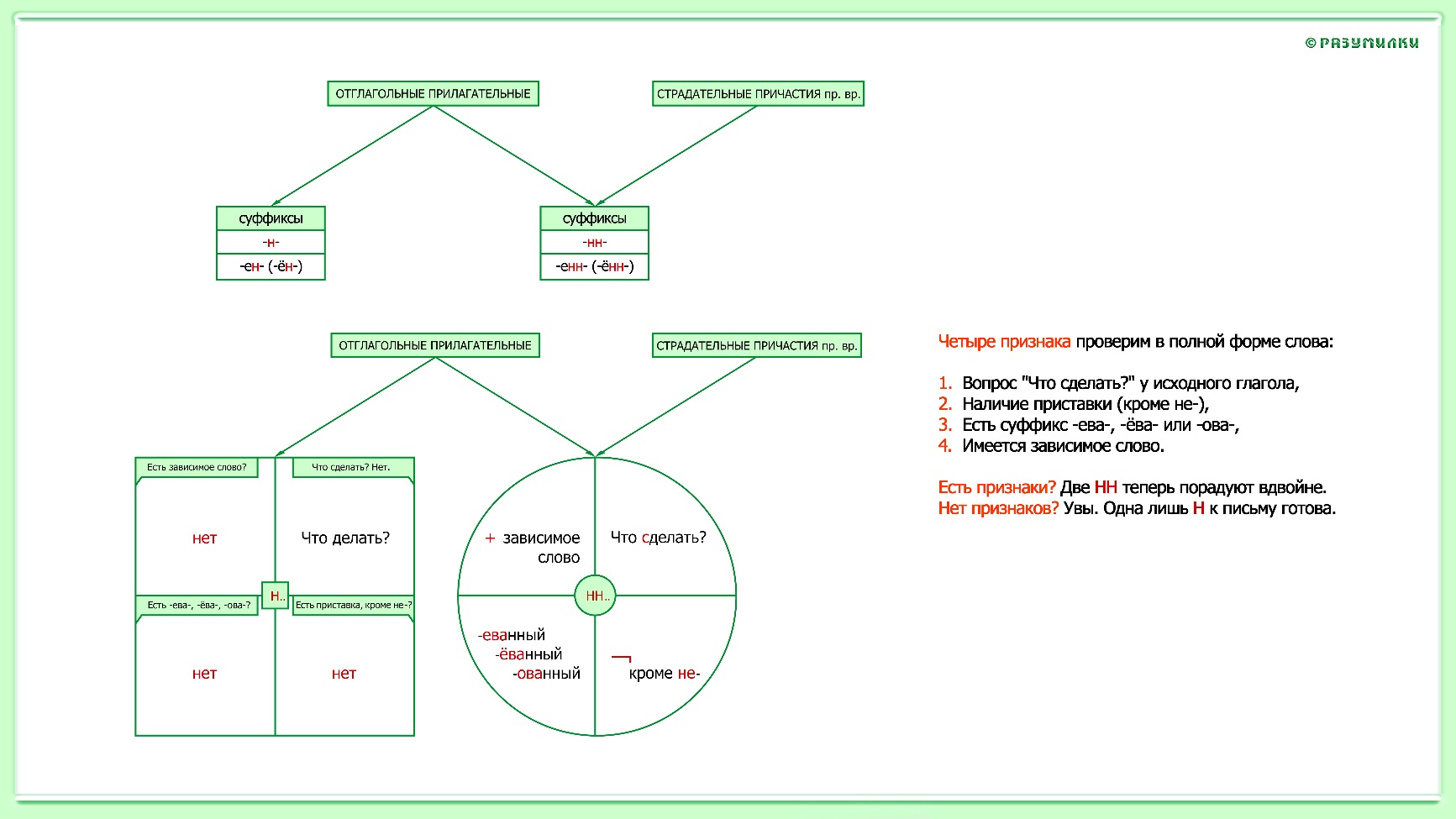 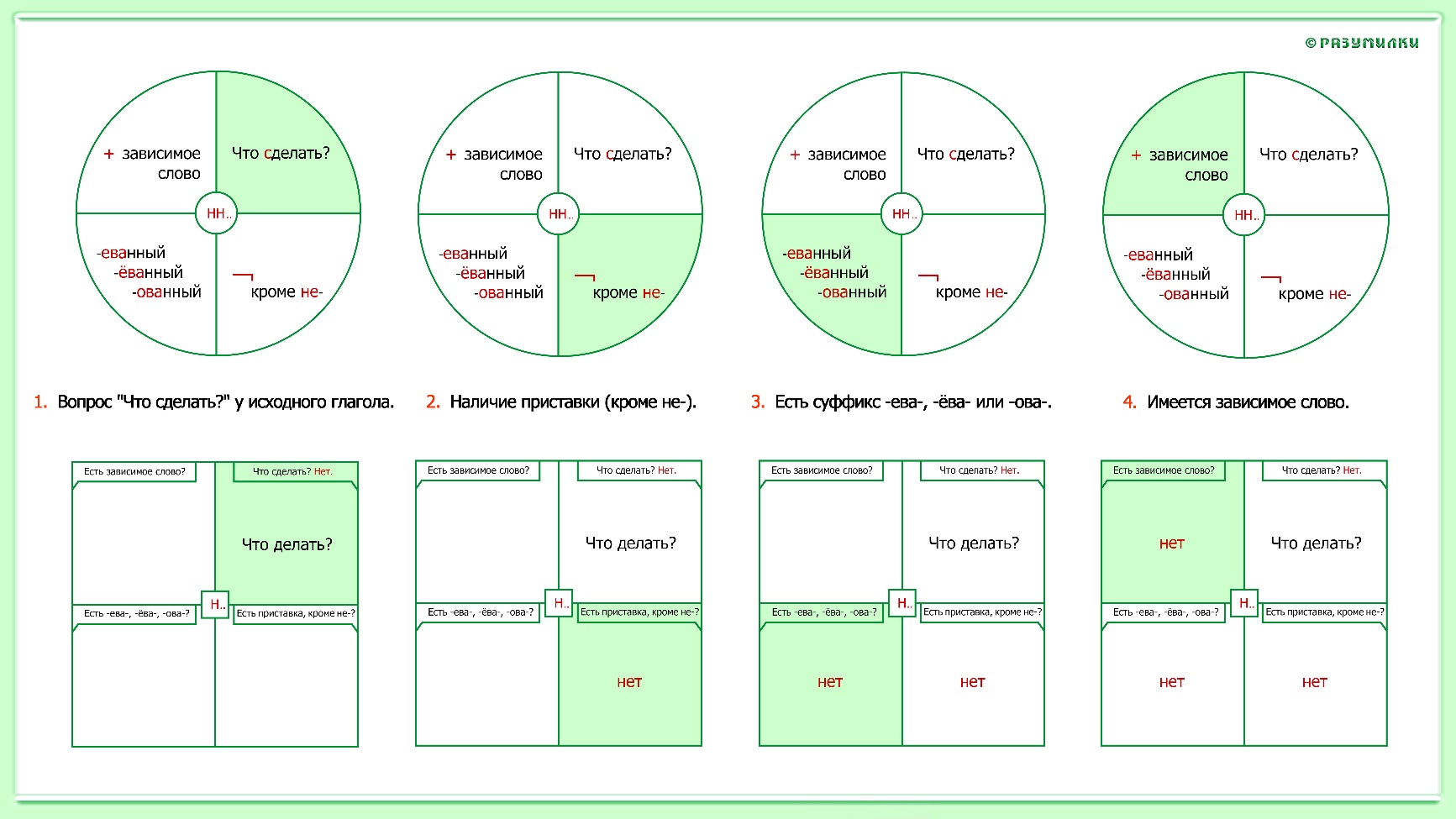 Разумилка 2. Н и НН в отглагольных прилагательных и страдательных причастиях прошедшего времени. Исключения.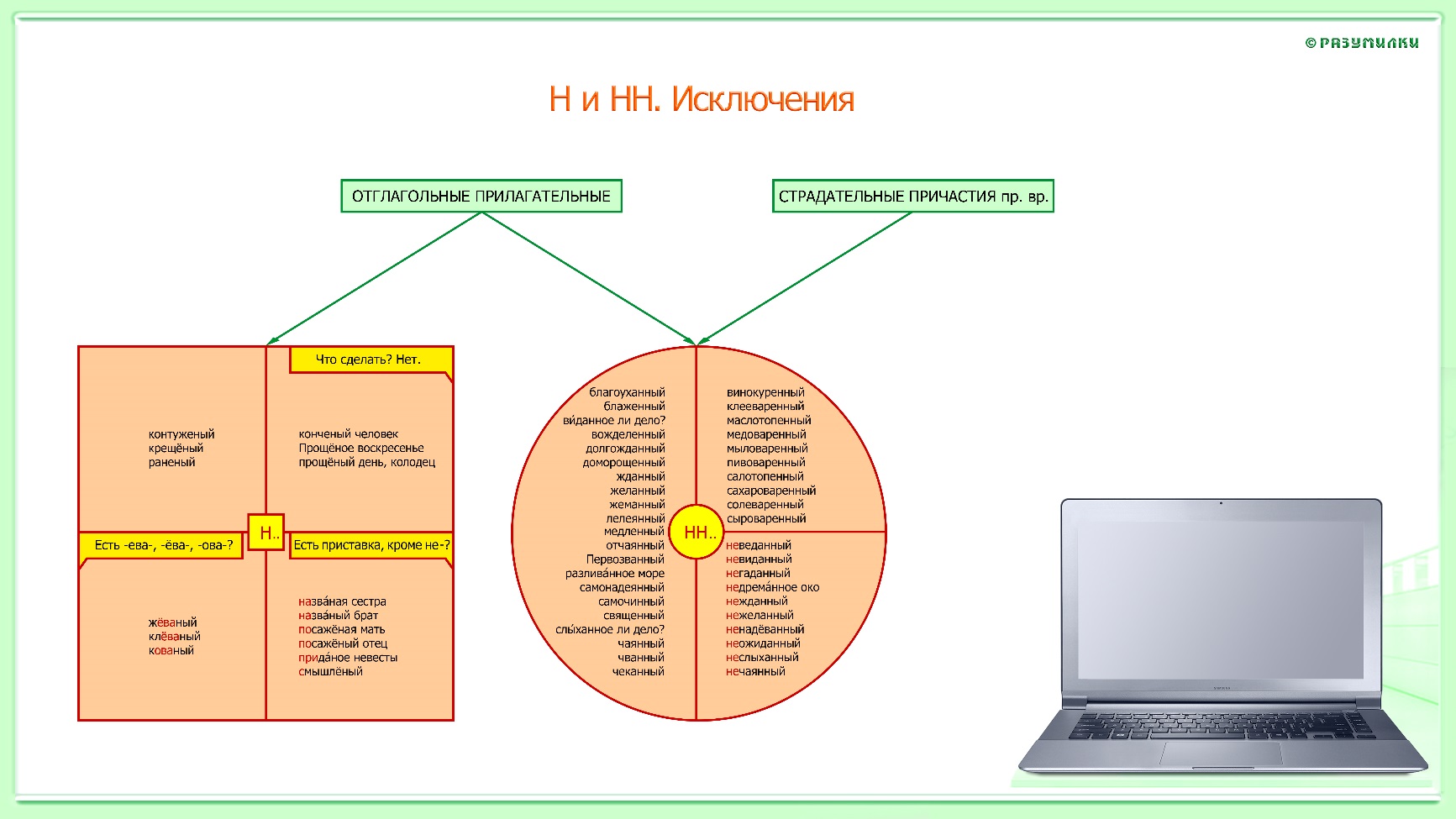 